Těstoviny  fantasio10 porcívepřová plec                800gzak. smetana               200gcibule                            100g rajský protlak              110gdrcená rajčata              110gmozzarela                      200gtěstoviny                        600gmletá paprika                  30gbazalka, sůl, olejCibuli zpěníme, přidáme pomleté maso a osmahneme. Podlijeme vodou, osolíme a okořeníme. Vmícháme protlak, drcená rajčata, mletou papriku a dusíme. Uvařené těstoviny smícháme s podušenou směsí , bazalkou a zakysanou smetanou a dáme na vymaštěný plech. Poklademe plátky mozzarely a zapečeme.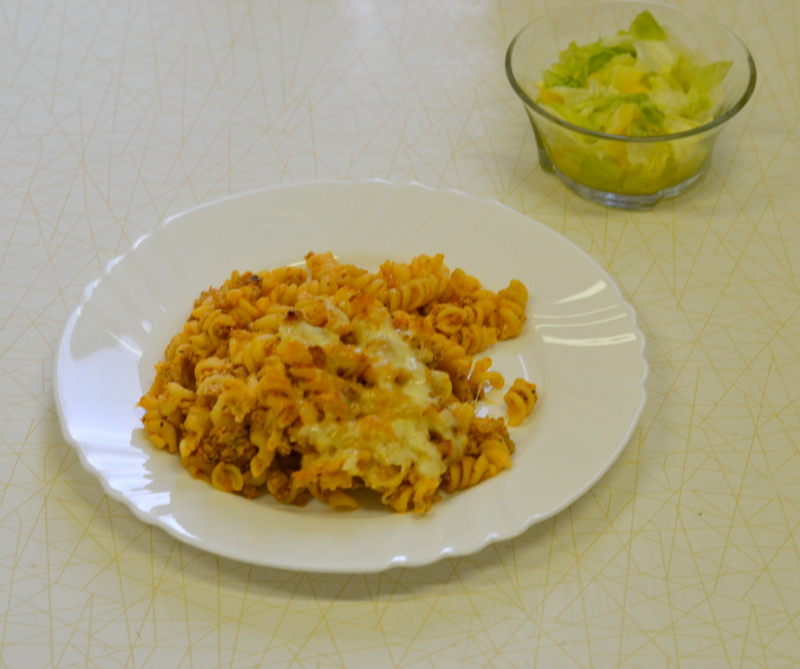 